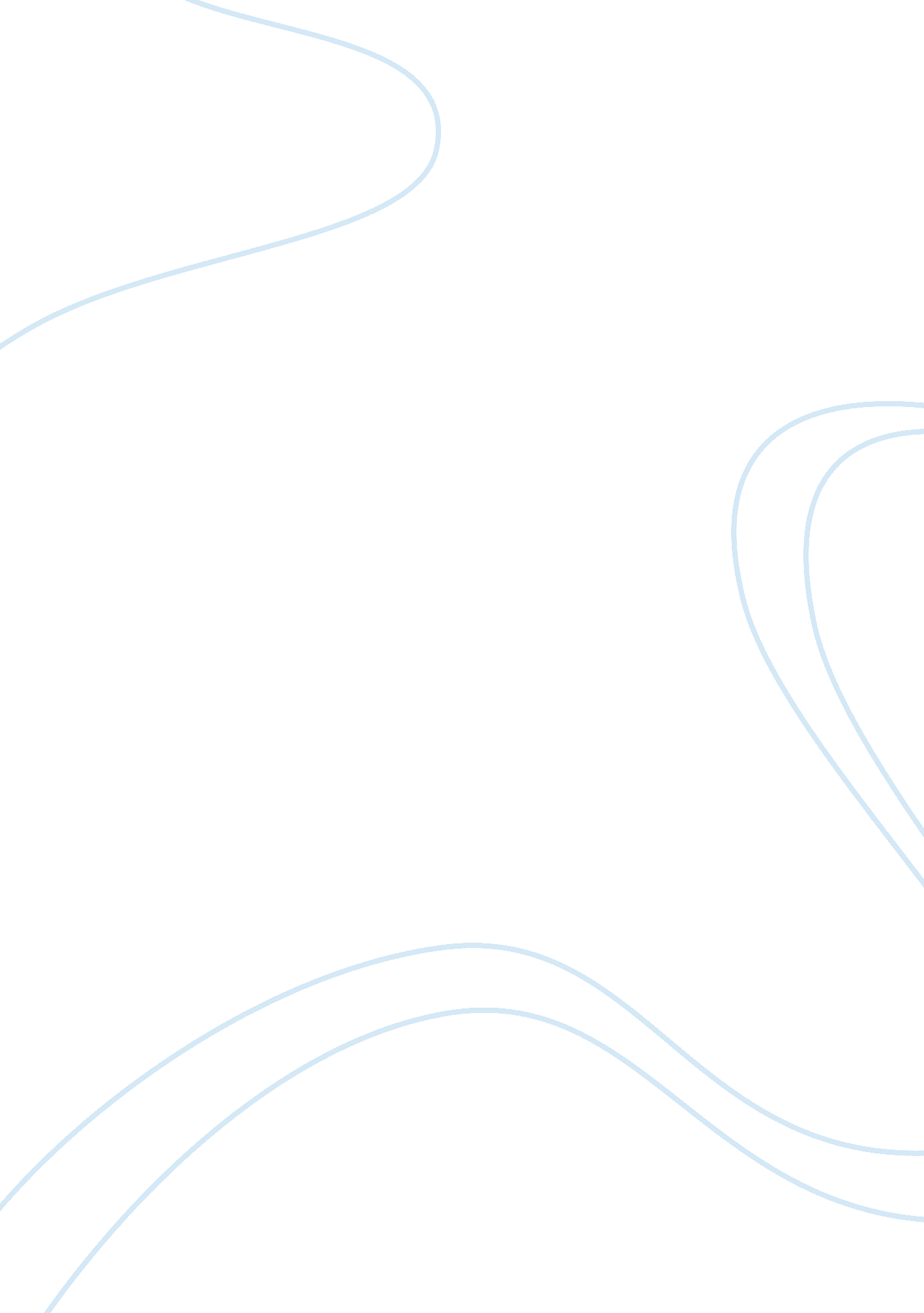 The virus propagation in the world essay sample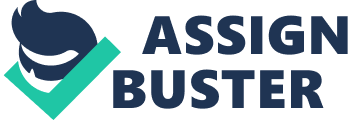 [3] Article Title: E-Mail Filters Prove Big Business as Spam Pours inSoftware Firms Watch Revenues Soar. Newspaper Title: The Washington Times. Publication Date: July 17, 2003. Page Number: A01. 